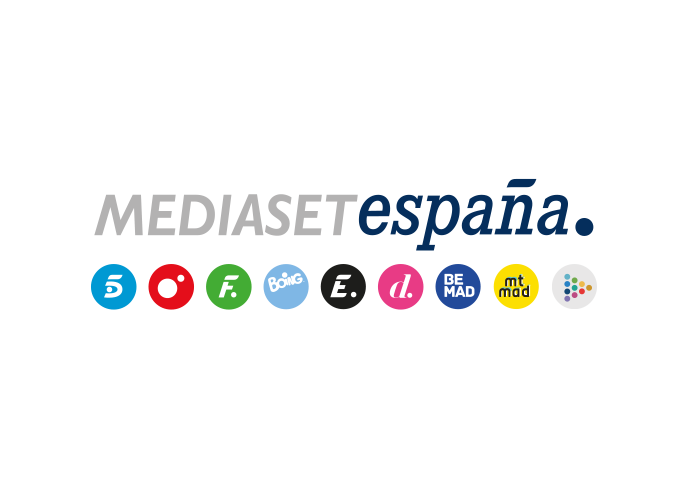 Madrid, 8 de noviembre de 2022Steisy o Dani García: nueva expulsión en ‘Pesadilla en El Paraíso’Los ‘aprendices’, convertidos ya en concursantes de pleno derecho, participarán por primera vez en la nueva ronda de nominaciones que tendrá lugar en la décima gala que Telecinco emite este miércoles (22:00h).De algo más que amigos a enemigos casi irreconciliables y… candidatos a la expulsión: los nominados Steisy y Dani García conocerán la decisión que la audiencia está tomando con sus votos a través de la app de Mitele sobre su continuidad en el concurso, en la décima gala de ‘Pesadilla en El Paraíso’ que Carlos Sobera conducirá en Telecinco este miércoles 9 de noviembre (22:00h) en conexión con Lara Álvarez desde Jimena de La Frontera.Antes de abandonar El Paraíso, el elegido podrá nominar a uno de sus ya excompañeros, que se sumará al concursante más votado en una nueva ronda de nominaciones en directo, en la que por primera vez participarán los cuatro ‘aprendices’, ya convertidos en concursantes de pleno derecho. El programa también abordará las últimas situaciones protagonizadas por los participantes, entre las que destacan los cambios que Danna Ponce, nueva capataz, quiere introducir en El Paraíso; las novedades en la creciente relación entre la concursante y Manu González; los celos de Israel Arroyo ante el acercamiento de Daniela Requena e Iwan Molina; y la tensa semana de Steisy, enfrentada especialmente a Bea Retamal y Dani García.Lo que suceda en la gala será comentado por los exparticipantes Pipi Estrada y Mónica Hoyos, la analista Nagore Robles y Beatriz Trapote y Pablo Pisa, entre otros familiares y amigos de algunos concursantes.